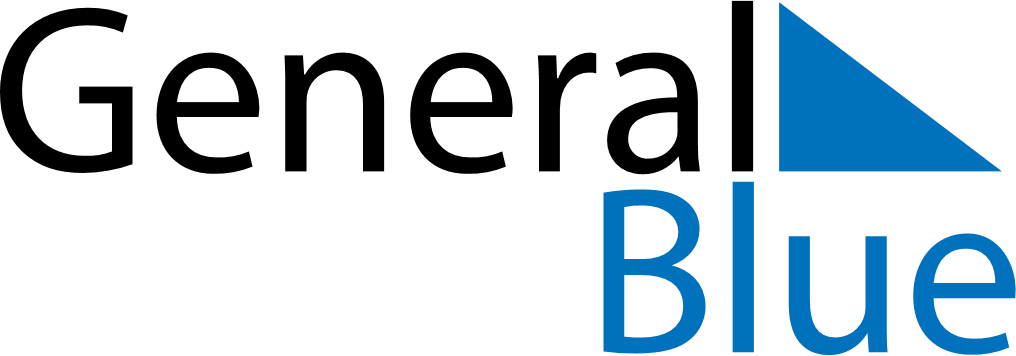 June 2024June 2024June 2024GibraltarGibraltarSUNMONTUEWEDTHUFRISAT12345678910111213141516171819202122Father’s DayQueen’s Birthday2324252627282930